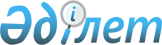 Қазақстан Республикасының Президентi жанындағы Қазақстан Республикасы жаңа Конституциясының жобасы жөнiндегi Сараптық-консультативтiк кеңес туралы
					
			Күшін жойған
			
			
		
					Қазақстан Республикасы Президентінің қаулысы 1995 жылғы 22 мамырдағы N 2292. Күші жойылды - ҚР Президентінің 2006.01.09. N 1696 жарлығымен.



     Қазақстан Республикасы жаңа Конституциясының жобасын талдау және оған тәуелсiз сараптаманы жүзеге асыру мақсатында қаулы етемiн: 



     1. Қазақстан Республикасының Президентi жанынан мынадай құрамда Сараптық-консультативтiк кеңес құрылсын:



     Басин Ю.Г.     - Әдiлет министрлiгiнiң Қазақ мемлекеттiк



                      заң институтының профессоры, заң ғылымының 



                      докторы;

     Ким В.А.       - ҚазМҰУ-дың мемлекеттiк құқық кафедрасының



                      меңгерушiсi, заң ғылымының докторы;

     Колпаков К.А.  - Қазақстан Республикасы Президентiнiң       



                      Қазақстан Республикасы Жоғарғы Кеңесiндегi



                      жеке өкiлi, заң ғылымының кандидаты;

     Котов А.К.     - Әдiлет министрлiгiнiң Қазақ мемлекеттiк



                      заң институты Жеке құқық ғылыми-зерттеу



                      орталығы директорының орынбасары, заң



                      ғылымының докторы;

     Мұхамеджанов Б.Ә.   - Қазақстан Республикасы Президентi



                           Аппаратының Заң шығару бастамашылығы



                           және құқықтық сараптама бөлiмiнiң



                           меңгерушiсi;

     Нұрпейiсов Е.Қ.      - Әдiлет министрлiгiнiң Қазақ мемлекеттiк



                            заң институтының ректоры, заң ғылымының



                            кандидаты

     Сапарғалиев Ғ.С.     - Мемлекет және құқық институтының



                            директоры, Қазақстан Республикасы



                            ҰҒА-ның корреспондент - мүшесi;

     Сүлейменов М.К.      - Әдiлет министрлiгiнiң Қазақ мемлекеттiк



                            заң институты Жеке құқық ғылыми-зерттеу



                            орталығының директоры, Қазақстан



                            Республикасы ҰҒА-ның корреспондент -



                            мүшесi (ғылыми жетекшi);

     Шәйкенов Н.А.        - Әдiлет министрi, заң ғылымының докторы.

     Келiсiм бойынша шетелдiк сарапшылардың мынадай құрамы



белгiленсiн:

     Алексеев С.С.        - Ресей Федерациясы Зерттеу орталығы



                            ғылыми кеңесiнiң төрағасы;

     Жак Аттали           - Франция Мемлекеттiк кеңесiнiң кеңесшiсi;

     Роллан Дюма          - Франция Конституциялық Кеңесiнiң



                            төрағасы.

     Сараптық-консультативтiк кеңес жұмысты осы жылғы 10 мамырға



қарай аяқтайтын болсын.



     2. Сараптық-консультативтiк кеңеске Қазақстан Республикасы



жаңа Конституциясының жобасын бүкiлхалықтық талқылау барысында



айтылған ескертпелер мен ұсыныстарды қарап, қорыту тапсырылсын. 


     Қазақстан Республикасының 




     Президентi


					© 2012. Қазақстан Республикасы Әділет министрлігінің «Қазақстан Республикасының Заңнама және құқықтық ақпарат институты» ШЖҚ РМК
				